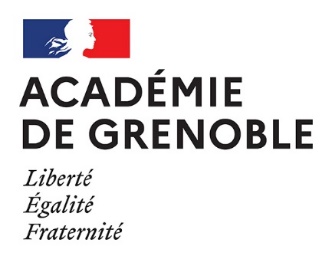 Rectorat de GrenobleDivision des examens et concoursEXAMEN DU CERTIFICAT D’APTITUDEAUX FONCTIONS DE FORMATEUR ACADEMIQUE(C.A.F.F.A.)SESSION 2024MEMOIRE PROFESSIONNEL FOURNI PAR LE CANDIDATEN VUE DE L’EPREUVE D’ADMISSIONPAGE DE GARDE A UTILISER OBLIGATOIREMENTTitre du mémoire : …………………………………………………………………………………………..Problématique : ……………………………………………………………………………………………..                            ……………………………………………………………………………………………..INFORMATIONS PERSONNELLES : Nom de naissance : .........................................................................................................................................Nom marital : ................................................................................................................................................... Prénoms : ........................................................................................................................................................ Date de naissance : I__I__I I__I__I I I__I__I__I_Grade : ……….................................................................................................................................................Discipline : ......................................................................................................................................................Etablissement d’affectation : …………………………………………………………………………………….…..Adresse de l’établissement : ……………………………………………………………………………….………..Le mémoire professionnel, comprenant 20 à 30 pages hors annexes, rédigé en Arial 11, interlignes simples, doit être adressé au plus tard le jeudi 29 février 2024 minuit, en version numérique (format pdf) à l’adresse mail suivante : ce.dec3@ac-grenoble.fr en précisant en objet : « Mémoire-CAFFA/Nom de naissance/Nom marital/Prénom ».